Ek-1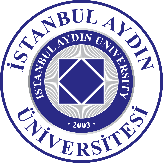 İSTANBUL AYDIN ÜNİVERSİTESİLİSANSÜSTÜ EĞİTİM ENSTİTÜSÜ…………..………. ANA BİLİM DALI………..….……………. BİLİM DALIYÜKSEK LİSANS TEZ ÖNERİSİTÜRKÇE TEZ BAŞLIĞI		:İNGİLİZCE TEZ BAŞLIĞI		:Öğrencinin, Adı Soyadı				:Tez Danışmanı			:1-KONUTez için seçilen konunun günümüz veya gelecek açısından önemliliği, niçin bu konunun seçildiği açıklanarak ve konu ile ilgili kavram tanımları yapılacaktır.2-AMAÇ/ÖNEMTezin hangi amaçla yapıldığı, nasıl bir öneme sahip olduğu, nelere katkıda bulunacağı ve araştırmada denenecek hipotezler belirtilecektir.3.ALAN, VERİ KAYNAKLARI, YER- SÜRE VE DESTEKTezin hangi alanda ve nasıl yapılacağı eğer uygulamalı bir çalışma ise, tezin nasıl bir örneklem üzerinde uygulanacağı, tez için hangi veri toplama araçlarının kullanılacağı açıklanacaktır. Ayrıca uygulamanın yapılacağı yer belirtilecek ve çalışma için izin alınması gereken yer veya yerler yazılacaktır. Anket çalışması ve benzeri çalışmalara ihtiyaç varsa bu başlık altında belirtilmesi gerekir. Tezin tahmini bitiş süresi belirtilip varsa maliyetinin nereden finanse edileceği, herhangi bir yerden desteklenip desteklenmeyeceği belirtilecektir.4-YÖNTEM VE TEKNİKLERTezin hangi aşamalardan oluşacağı, teorik veya uygulamalı aşamaların hangi tekniklerden yararlanarak oluşturacağı belirtilip örneklemin hangi örnekleme tekniği ile seçileceği verilerin nasıl değerlendirileceği (hangi tekniklerle) belirtilecektir.5-ÇALIŞMA TASLAK PLANIKonu ile ilgili ana başlıklar ve alt başlıklar belirtilecektir. Kısaca “İÇİNDEKİLER” bölümü hazırlanacaktır.KAYNAKLAR VE EKLERHangi kaynakların kullanılacağı kitap, makale vs. gibi eserlerin açık kimliği belirtilecektir.NOT:Bu belgenin bilgisayar ortamında doldurulması gerekmektedir. Aksi halde geçersiz sayılacaktır.İçindekiler ve Kaynak listesi Tez Yazım Yönergesine uygun hazırlanmalıdır.Ek-1TEZ KONUSU ONAY FORMU										   …./…../20….ÖĞRENCİ BİLGİLERİAdı Soyadı	:	Anabilim/Anasanat Dalı :İmza	:					Programı:Öğrenci No	:					Statüsü: Yüksek Lisans		Doktora Tez Başlığı 	:				Tez Danışmanı Adı SoyadıİmzaEk-2                                                                                                                                                             T.C.İSTANBUL AYDIN ÜNİVERSİTESİTEZ ÖNERİSİ HAK MÜLKİYETİ FORMUTez önerisi üzerindeki mülkiyet esasları, 5846 sayılı Fikir ve Sanat Eserleri kanunu uyarınca beyan edilen bu form ile düzenlenir. Tez Önerisi hakkındaki ihtilaf ya da anlaşmazlıkların çözümünde 5846 sayılı Fikir ve Sanat Eserleri kanunu hükümleri ve "Tez Önerisi Hak Mülkiyeti Formu" ile beyan edilen mülkiyet esasları geçerlidir. 5846 sayılı Fikir ve Sanat Eserleri kanununun 1/B -a maddesinde sahibinin hususiyetini taşıyan ilim ve edebiyat, musiki, güzel sanatlar veya sinema eserlerinden oluşan fikir ve sanat mahsullerine "eser" deneceği ifade olunmuştur.Tez önerisi üzerinde hakkı olan kişi ya da kişilerin belirlenebilmesi için Tez Önerisi Formunda adı geçen tarafların aşağıda belirtilen "Ortak Hak Mülkiyeti", "Paylı Hak Mülkiyeti" veya "Hak Mülkiyeti Feragat" bölümlerinden birini seçerek imzalaması gerekmektedir. (Tez önerisinin bölümlerinin arasında kesin sınırlarla paylara ayrıldığı durumlarda PAYLI, ayrılamadığı durumlarda ise ORTAK hak mülkiyeti tercih edilmelidir.)Tezden üniversite tarafından patent başvuruşu yapılmasını onaylıyorum.T.C.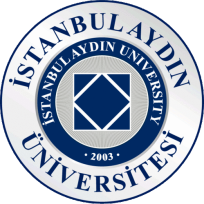 İSTANBUL AYDIN ÜNİVERSİTESİLİSANSÜSTÜ EĞİTİM ENSTİTÜSÜTEZ KONUSU ONAY KOMİTESİ FORMUETİK KURULTEZ KONUSU ONAY KOMİTESİ ÜYELERİEk-1. Tez Önerisi / Tez Onay Formu				        Ana Bilim Dalı BaşkanıEk-2. Hak Mülkiyeti Formu								İmzaTez BaşlığıTez başlığı çalışma konusu ile uygun mudur?     Evet               Hayır              Kısmen düzeltilmesi gerekirTez BaşlığıTez başlığı anlaşılır ve yalın mıdır?     Evet               Hayır              Kısmen düzeltilmesi gerekirKonusuTezin konusunda “Araştırılacak olan nedir?” sorusunun cevabı verilmekte midir?     Evet               Hayır              Kısmen düzeltilmesi gerekirKonusuTezin konusu işevuruk (operasyonel) şekilde tanımlanmış mıdır?     Evet               Hayır              Kısmen düzeltilmesi gerekirProblemi (Hipotezi)Tezin ana problemi ya da hipotezi ayrıntılı bir şekilde ortaya konulmuş mudur?     Evet               Hayır              Kısmen düzeltilmesi gerekirProblemi (Hipotezi)Tezin alt problemleri ya da hipotezleri belirtilmiş midir?     Evet               Hayır              Kısmen düzeltilmesi gerekirAmacıTezin amacı açık bir şekilde belirtilmiş midir?     Evet               Hayır              Kısmen düzeltilmesi gerekirGerekçesiTezin neden gerekli olduğu açık bir şekilde belirtilmiş midir?     Evet               Hayır              Kısmen düzeltilmesi gerekirYöntemTezin yöntemi amacına uygun mudur?     Evet               Hayır              Kısmen düzeltilmesi gerekirYöntemTezin veri toplama araçları geçerli ve güvenilir araçlar mıdır?     Evet               Hayır              Kısmen düzeltilmesi gerekirYöntemTezin veri toplama araçları tezin amacına uygun mudur?     Evet               Hayır              Kısmen düzeltilmesi gerekirÇalışma TakvimiTezin çalışma takvimi uygun şekilde planlanmış mıdır?      Evet               Hayır              Kısmen düzeltilmesi gerekirOrtakHak MülkiyetiTez Önerisinde Ortak Hak Mülkiyeti vardır.PaylıHak MülkiyetiTez Önerisinde Paylı Hak Mülkiyeti vardır.………………………………………………………………………………………………………...………………………………………………………………………………………………………...………………………………………………………………………………………………………...(Paylı Hak Mülkiyetinin seçildiği durumda; hak sahipliği beyan edilen her bir kişi için Tez Önerisinin hangi bölümlerinde payı olduğu belirtilmelidir.)Hak MülkiyetiFeragatiTez Önerisinde Danışman olarak adım geçmekle birlikte, Tez Önerisi üzerinde hiçbir Hak Mülkiyetim bulunmamaktadır.Hak MülkiyetiFeragatiTez Önerisinde Öğrenci olarak adım geçmekle birlikte, Tez Önerisi üzerinde hiçbir Hak Mülkiyetim bulunmamaktadır.TARAFLARÜNVAN AD SOYADTARİHİMZADanışmanÖğrenciAna Bilim Dalı	: Programı		: Öğrenci No		:Öğrenci Adı, Soyadı	: İmza  :Tarih			: Salon : Tez Danışmanı:Önerilen Tez Konusu BaşlığıÖnerilen Tez Konusu BaşlığıÖnerilen Tez Konusu BaşlığıEVETHAYIRTez konusunun Anabilim Dalında daha önce yapılan tezlerle benzerliği var mı?YÖK Ulusal Tez Merkezinde bu konuda benzer tez var mı?EVETHAYIRBu çalışma için Etik Kurul İzni gerekli mi?*Tez çalışması için gerekli etik kurul izni Tez çalışmasına başlanmadan önce Danışman rehberliğinde kurallara uygun bir şekilde öğrenci tarafından alınacaktır. Öğrenci Etik Kurul tarafından verilen izne bağlı kalacaktır.*Etik Kurul izni gerekli Tez çalışması ile ilgili değişikliklerde Etik Kurulu bilgilendirilecektir. Bildirim sorumluluğu öğrenciye aittir.*Tez çalışması için gerekli etik kurul izni Tez çalışmasına başlanmadan önce Danışman rehberliğinde kurallara uygun bir şekilde öğrenci tarafından alınacaktır. Öğrenci Etik Kurul tarafından verilen izne bağlı kalacaktır.*Etik Kurul izni gerekli Tez çalışması ile ilgili değişikliklerde Etik Kurulu bilgilendirilecektir. Bildirim sorumluluğu öğrenciye aittir.*Tez çalışması için gerekli etik kurul izni Tez çalışmasına başlanmadan önce Danışman rehberliğinde kurallara uygun bir şekilde öğrenci tarafından alınacaktır. Öğrenci Etik Kurul tarafından verilen izne bağlı kalacaktır.*Etik Kurul izni gerekli Tez çalışması ile ilgili değişikliklerde Etik Kurulu bilgilendirilecektir. Bildirim sorumluluğu öğrenciye aittir.1. Kabul Ret İmza2. Kabul Retİmza3. KabulRetİmzaÖğrencinin, ………………………...………………………. ………………………………………………………………. ……………………….............. başlıklı tez konusu önerisiKABULedilmiştir.Öğrencinin, ………………………...………………………. ………………………………………………………………. ……………………….............. başlıklı tez konusu önerisiRETedilmiştir.Ret NedeniRet NedeniRet NedeniRet Nedeni